Váš dopis značky./ze dne: 	Naše značka:	Vyřizuje/linka:	V Praze								Miroslav Beránek	11/11/2021 
Nad Vršovskou Horou 416 Praha 10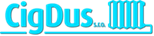 IČ: 24161969Věc: Objednávka č. MB 51/21Oprava elektrického rozvaděče dle nabídky z 9/11/21Místo plnění:Areál ÚPMD Podolí (parc.č.77/1,k.ú.Podolí)Doba plnění :Listopad - ProsinecCena za dílo:Dle cenové nabídky - 58800,- bez DPHNedílnou součástí této objednávky je cenová nabídkaPlatební podmínky:Faktura musí obsahovat veškeré náležitosti daňového dokladuSplatnost faktury: 30dníOdpovědnost za vady, záruka:Žádáme Vás o zpětné písemné potvrzení této objednávky (e-mail).Děkujeme Vám za spolupráci.S pozdravem							Za zhotovitele Za Ústav pro péči o matku a dítě:doc. MUDr. Jaroslav Feyereisl, CSc.                           IČ: 00023698